SUSHMITHAEmail: sushmitha.387521@2freemail.com Performance - driven individual with exceptional office management skills and ability to provide high end support service to human resource needs.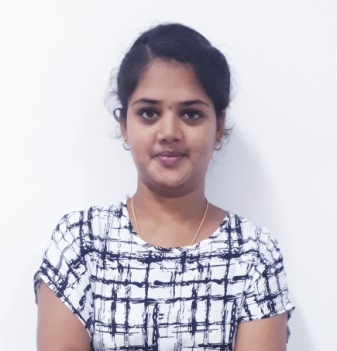 PROFESSIONAL SYNOPSISHR and admin coordinator at Pandian Surfactants pvt ltd Chennai, India., Duration: 1.2Years (SEPT 2017 TO NOV 2018) Professionally qualified with Master of Business Administration (Human Resource and Marketing)CAREER TRAJECTORY RESPONSIBILITIES UNDERTAKENAssist with all internal and external HR related inquiries or requests.Maintain both hard and digital copies of employees' records.Perform orientations and update records of new staff.Produce and submit reports on general HR activity.Assisting  with the performance review and termination processesAssisting with the recruitment and interview processesGreeting and directing visitors to the appropriate parties.Handling basic office duties, such as answering and routing phones, responding to emails, maintaining employee, financial, and client records, and data entry and reporting.Answering questions and finding information for employees, vendors, clients, and lenders.Supporting employees by facilitating interdepartmental communications and interactions between internal and external parties.Ensuring that the office is well-maintained, organized, and secure.Handling dispatch approval and following customer outstanding.Collecting and analyzing sales dataPrepare reports & presentations with statistical data, as designedCreating invoice and purchase orderCreating & maintaining employee files, ensuring leave days, overtime & others are planned and calculated correctly in excel.Schedule and Coordinates meetings, appointments and Travel arrangements for supervisors and managers.Manage travel and expenses report for department team members.Purchased and maintained office supply inventories, and being careful to adhere to budgeting practices.KEY PROJECTSProject 1: A Study on employees training and development in an organization in FYNN SOFT, Madurai Project 2: Kids E-care management, TV SUNDARAM IYENGAR & SONS PVT LTDKEY SKILLS AND COMPETENCIESAbility to multitask and prioritize daily requirements.Ability to handle data with confidentialityGood organizational and time management skillsKnowledge of human resources processes and best practicesStrong Microsoft Office skills.PERSONAL TRAITSComfortable working in a fast paced, challenging environment.Task oriented, analytical and able to produce accurate work results.Flexible with a positive “can do” attitude.Can coordinate with wide range of activities at any one timeCERTIFIED COURSESMS- Office &Excel 	    	C Program 		C++Program 		   PHPACADEMICSMBA (HR AND MARKETING) from PSNA College of Engineering and Technology, Dindigul in 2017 with 70 %B.Sc (CS) from SOURASHTRA College (coed), Madura in 2015 with 70%PERSONAL DETAILSDate of Birth:         25.10.1994 		                  Marital Status:       Single			                  Nationality: IndianLanguages Known:  English, Tamil, and  Sourashtra`	                           